2Associated Student Government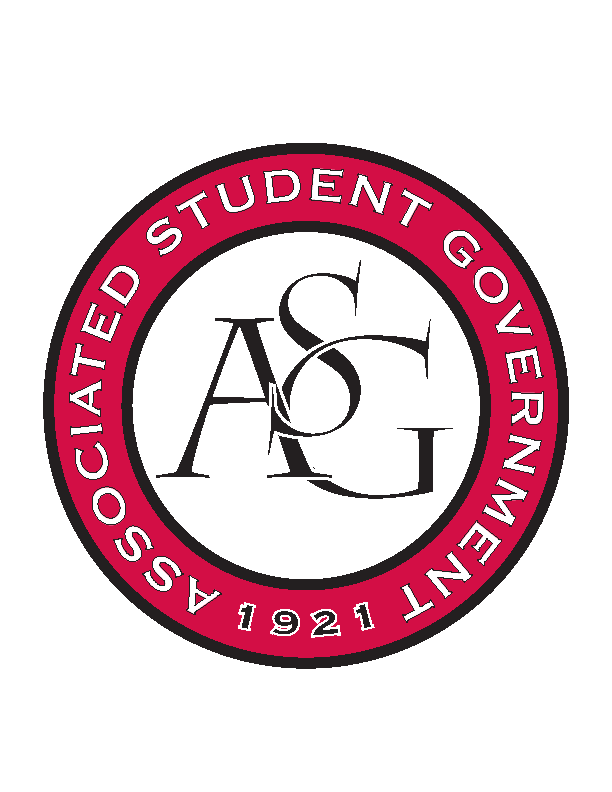 Office of Financial Affairs Meeting MinutesOctober 25th, 2018Call To Order Roll Call Adam CorralColin GonzalezEmily RicheyKirsten JamesMadeline BrownPloy PleetissamuthSofia HadleyAlexis William NeelyZachary KeatingProxiesAlexis ValdesBrittany FulmerNicholas FosterSally GairhanApproval of the MinutesAppealsAudit ReportsKirsten James – Razorback Booster Club, Student Alumni AssociationSally Gairhan – Beta Psi OmegaBrittany Fulmer – Alpha Chi SigmaEmily Richey – Alpha Chi Sigma Old BusinessElectrochemical Society - University of Arkansas student chapterApproved (8-0)Is this a regular meeting?Biology ClubMotion to table the budget Approved (7-1)Come in to talk to us about what will be discussed after the movieJapanese Student AssociationApproved (8-0)Vietnamese Student AssociationThey did not clarify the vendor Lack of advertisement If we fund the brushes, they must be cleaned and returned to be placed in the RSO work space Or buy cheaper brushes that can be disposedRound numbers Coconut milk listed as 2 different prices Where are you getting the groceries? What are the actual prices of the groceries?Denied (5-3)Please appeal!No specific vendor or pricesLack of advertisement Inspirational ChoraleThe vendor is not approved. In the event that the caterer cannot get approved. The menu will be catered by Chartwells.Approved (8-0)New BusinessPsychology ClubLateNo email for speaker283 cannot fund regularly scheduled meetings Please provide mission of organizationItemize list of foodTentative locations or speakers cannot be funded Denied (0-9)Engineering SafetyLatePlease provide invoice for foodDenied (0-9)American Marketing AssociationSeems like a regular meeting “End of semester meeting”Exclusive to the Walton College Recruitment event?Denied (0-9)Advertising ClubLateDenied (0-9)Fulbright Scholars at the University of ArkansasApproved (9-0)Students of Retailing ExcellenceLateThe rate wasn’t clearly stated on websiteCap is $1750ReapplyProfessionalism (emoji next to advisor’s name)Denied (0-9)Drawing and Painting AssociationLateVague educational value Ratio of students to non-students is way offExclusive We cannot fund non-perishable itemsApplied for paint brushes Would need to give those to the RSO work space Denied (0-9)Greek Life Budget PortalHonorarium can only be $1500 He stated that the honorarium would be covering the flight Speaker fee includes flight and hotelHe asked for a breakdown of the fee Motion to cut the honorarium to $1500Approved (8-0-1)What is the per diem for?87 cent discrepancy in ChartwellsWhat are the printed educational materials? Will you be designing these?Have you considered co-sponsors for this event?Would CAPS consider co-sponsoring? Please specify miscellaneous purchasesWhy is there so much food? Almost too much foodRazorback Food Recovery effort Members must be trained How will this event be inclusive?Why two sound technicians?Why do you need additional projectors and screens?Line 272 says we cannot fund transportation if it comes down to less than $50Motion to cut travel expenses Approved (8-0-1)Can you cut the food?Up to you, but we recommend at least a quarter?We recommend pick 3 courses and 3 dessertsWhy are the deserts so crazy?Why is there only 20 minutes allocated to eating food Approved (5-4-1)With questions American Society of Civil EngineersLateWe cannot purchase a smores machine Miscellaneous purchases?Denied (0-9)Dinner BreakStanding Rules Meeting Called to Order14—remove GSC treasurer66—move to 48 or bolding the sentence so students realize it is mandatory. They often times think it is an option 68--Bold “must” 78 “prior to” instead of “when”79 add “reflecting changes discussed in the meeting”79, 80 Bold “The second submission will count as the official submission date”93—add an example of how Thanksgiving or Winter break would affect the timeline after the last sentence Example from lines 59-62116 line of extra space removed153—semicolon instead of comma163—comma after “than”167—semicolon after “once”193—add “and educational value must be explained” and remove “and” before “their email”230—add “one per funding period” for clarification231—motion to leave it as $6 per pizzaApproved (9-0)232—add “it” and “; per Union policy”245—add “please include a description and educational value of materials” 233—change to $1,500 honorarium per semester 238—change tax payer to one word259—add “even if tickets are sold”262—add “Finals Week”274—add “candidates or” before elected and “or campaigning is occurring” after session275— “religious organization” instead of church296—change U of A to “University of Arkansas”287—add “per university policy”294-297—remove “submit-create”305—add “per university policy”Create short document of approved campus kitchens322 add periodAnnouncementsLighting the Way—October 30thMake a Difference Day—November 3rdAdjournment 